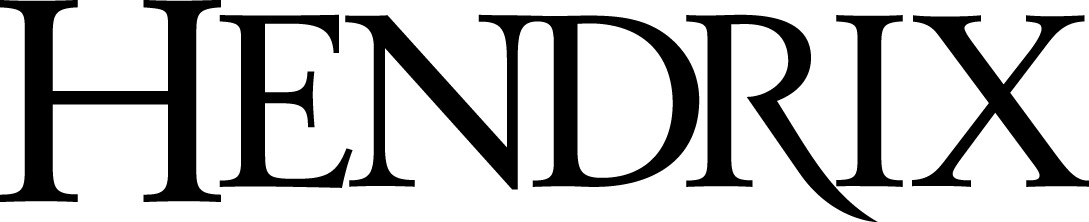 PROPOSED CHANGE TO MAJOR OR MINOR (“FAST TRACK”)Deadline for submission to Curriculum Committee Chair:  Thursday, October 18, 2018Proposer:        	Date:	     Department/Program:        	Area:  	     Interdependent proposals (if any):      Check appropriate box:	 Eliminate course from requirement list:       	 Add course to requirement list:      	 Minor alterations of requirements:      	 Change major/minor title to:	     	 Minor revisions to catalog copy:      Brief rationale for revision:      Approval Chain (type name and date of approval)Department chair: 	     Curriculum Committee: 	     